SOLICITUD DE EQUIVALENCIA. RESUMEN(A completar por el alumno)Sr./Sra. Director/a Instituto Superior  de Formación Docente y/o Técnica N° ............Profesor/a: ..................................................……………………………………………..	El que suscribe, …………………………………………………………………… DNI N° …………………….  alumno/a de ........... año de la carrera .................................................................................................................. solicita se le reconozca equivalencia de estudios de la/s asignatura/s que se detallan a continuación.Materia/s solicitada/s por equivalencia:1- ........................................................		12-  .......................................................2- ........................................................		13- ........................................................3- ........................................................		14- ........................................................4- ........................................................		15- ........................................................5- ........................................................		16- ........................................................6- ........................................................		17- ........................................................7- ........................................................		18- ........................................................8- ........................................................		19- ........................................................9- ........................................................		20- ........................................................10- ........................................................		21- ........................................................          11- ........................................................		22- ........................................................	Adjunta a la presente la solicitud individual, el programa debidamente autenticado y el certificado o constancia que acredita su aprobación.............................................
............. de ............. de .............		      		        Firma del alumno   Recibido ..…………………………………………………………………….......................................                                                                                                     .................................................       Sello  del establecimiento                                               Firma  y sello aclaratorio del Secretario/a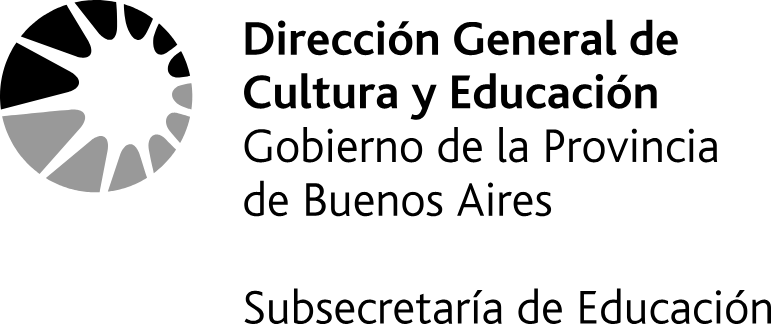 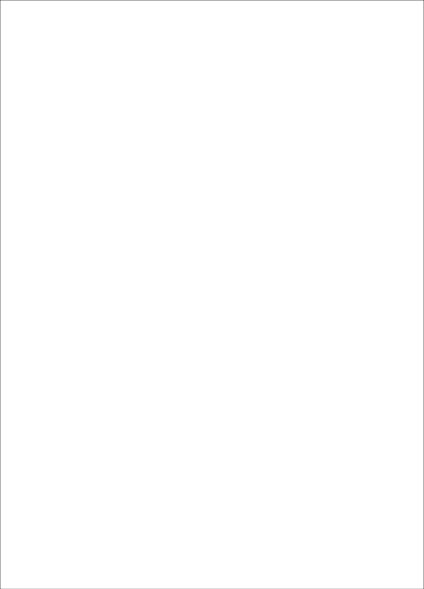 A14DIRECCIÓN DE EDUCACIÓN SUPERIORINSTITUTO SUPERIOR DE FORMACIÓN DOCENTE y/o TÉCNICA Nº ...…………..DIRECCIÓN DE EDUCACIÓN SUPERIORINSTITUTO SUPERIOR DE FORMACIÓN DOCENTE y/o TÉCNICA Nº ...…………..